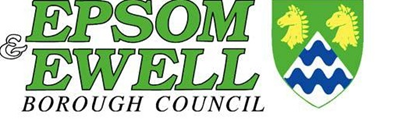 Brownfield Land Register Part 1 Site Availability ConfirmationShould you wish for your site to appear on the Council’s Brownfield Land Register, please complete the form below and return by email to localplan@epsom-ewell.gov.uk by 4 December 2019.Please note that if land is entered onto our Part 1 Brownfield Land register, this does not indicate or confirm that we will allocate the site for development or that we will grant planning permission in the future.Contact DetailsSite DetailsSignature:										Date: Name / organisationRepresenting (if applicable)Address and postcodePhoneEmailAre you the owner of the site?If you are not the owner, please state your interest in the site  (e.g. land agent, planning consultant, developer, registered social landlord or other (please state))Site AddressPostcode 